PORTARIA ORDINATÓRIA Nº 021, DE 17 DE JULHO DE 2017.(REVOGADA PELA PORTARIA ORDINATÓRIA Nº 009, DE 11 DE ABRIL DE 2018)Dispõe sobre a Nomeação dos Membros da Comissão Permanente de Licitações e dá outras providências.O Presidente do Conselho de Arquitetura e Urbanismo de Santa Catarina, no uso das atribuições que lhe conferem o art. 35, III da Lei 12.378/2010, e o artigo 66, inciso XXXIV, do Regimento Interno do CAU/SC, e;CONSIDERANDO o disposto nos artigos 6°, XVI, e 51, caput, ambos da Lei 8.666/1993;RESOLVE:Art. 1º - Nomear como membros para compor a Comissão Permanente de Licitações, para processar, conduzir e julgar as licitações, no âmbito do CAU/SC, os seguintes empregados:I – Presidentes:Letícia Hasckel Gewehr, Analista de Compras, Contratos e Licitações, e;Jaime Teixeira Chaves, Gerente Geral (suplente).II – Secretário:Jaqueline Freitas Vilain, Assistente Administrativo.III – Membros:Yve Sarkis da Costa, Assistente Administrativo,Helen Germann Patricio, Analista Administrativo e Financeiro (suplente)Alexandre Junckes Jacques, Analista Administrativo e Financeiro (suplente)Art. 2º - A Comissão atuará com 03 (três) integrantes, sendo o Presidente, o Secretário e um membro.Art. 3º - Esta Portaria entra em vigor nesta data e revoga a Portaria Ordinatória nº 090 de 10 de novembro de 2016. Dá-se ciênciaCumpra-se.________________________________________________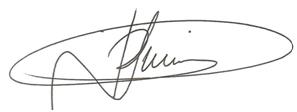 Luiz Alberto de SouzaArquiteto e UrbanistaPresidente do CAU/SCPublicada em: 17/07/2017.